C.V.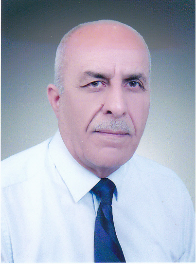 Personal :Name : Dr. Qasim Yahya Rahawi, Assistant Professor of Physical Chemistry.Personal Address: College of Petroleum and Mining Engineering, University of Mosul, Mosul, Iraq.E-mail : dr.kasim53@uomosul.edu.iq or dr.kasim53@gmail.comEducation :B.Sc. in Chemistry "Good" from University of Mosul, 1977 .M.Sc. in Chemistry "V.Good" from University of Mosul, 1981.Ph.D. in Bio Physical Chemistry from University of Mosul, 1993.Professional and Occupation:Chemist at Yeast Department, Sugar Factory, Mosul, from 7 May 1984 to 5 Oct 1996.Yeast production manager.Quality Control Manager.Director of Research and Development2- Head of Chemistry Department, College of Education, University of Dhamar, Yemen  from 23 Nov 1996 to 30 Sep 2004.3- Lecturer at Chemistry Department, College of Science, University of Mosul, from 23 Nov 2005 to 23 Oct 2013.4-Assistant Professor at College of Science, University of Mosul, from 5 Sep 2011 until now.5-Dean Assistant of College of Science, University of Mosul, from 13 Sep 2011 to 6 Oct 2013.6- Lecturer at Biophysics Department, College of Science, University of Mosul, from 2 Oct 2013 to 2 Nov 20138-	Lecturer of Mining Department, College of Petroleum and Mining Engineering, University of Mosul, from 3 Nov 2013 till now.9- Head of Mining Engineering Department, Collage of Petroleum and Mining Engineering, University of Mosul, from 9 July 2019 till now.Scientific activities :Supervision (2) M.Sc student, (1) Ph. D. student.The Member of research group in Department of Chemistry, college of science on electrochemical method of analysis.I have activities against the Corona pandemic.Production of hand sanitizing gel.Producing a sanitizing solution for hands, surfaces, office and household items.	3-3 Producing ethyl alcohol in cooperation with sugar, yeast 	and medical alcohol factories. Associate editor for IJAPE.Associate editor for EduLearn.Associate editor for IJ-ICT.Associate editor for IJRESReviewer for IJECEReviewer for BEEI.Reviewer for IJPEDS.Reviewer for IJEECSReviewer for more than fourteen scientific international conferences.I was assigned as a representative (official spokesperson) 	between the University of Mosul and the Iraqi Ministry of 	Industry and MineralsI became a member of the American International Academy of 	Higher Education and Training on February 21, 2021Researchs:1- Published papers  and  accepted  for   publication  in different journals .a. Spectroscopic Study on the Probable Interaction of Ascorbic Acid with Nipride, Raf. J. Sci., Vol. 21, No.3 pp 7- 17, 2010.b. Spectrophotometric Determination of Sodium Nitroprusside by Coupling with Diazotized p-Nitroaniline and Determination of thermodynamic Parameters, Raf. J. Sci., Vol. 22, No.3 pp 119- 128, 2011.c. Theoretical Study of the Reaction of some Amino Alkyl Bromides with Hydrosulfite Ion in Acidic and Basic Media, Raf. J. Sci., Vol. 22, No.4 pp 85-96, 2011d. UV-derivative Spectra of Co-enzyme Q0. Determination of trace amounts. Iraqi National Journal of Chemistry,2011,volume 43 pp 424-435e. Complexation Constants of Ubiquinone,0 and Ubiquinone,10with Nucleosides and Nucleic Acid Bases. Z. Naturforsch. 63a, 114 – 120 (2008); received May 17, 2007.f. Interactions Study of Co-enzyme-Q0 with Aniline and Pyrrole Using Square Wave Voltammetric Technique. Raf. J. Sci.,Vol.28, No.2 Special Issue for the Third Scientific Conference of Chemistry, pp.193-203, 2019g. The suitability of microscale compressed air axial turbine for domestic solar powered Brayton cycle. 2020, International Journal of Energy and Environmental Engineering.h. Optimization of the microwaves assisted extractive/oxidative desulfurization of diesel feed stock using VO(acac)2 in acid Bronsted ionic liquid. (under review )2- I review 110 manuscripts in the period 19 Mar 2020 to 14 Apr 2021 in different 12 International Journals (Scopus), while 14 manuscripts for different International Conferences. 